October 18, 2018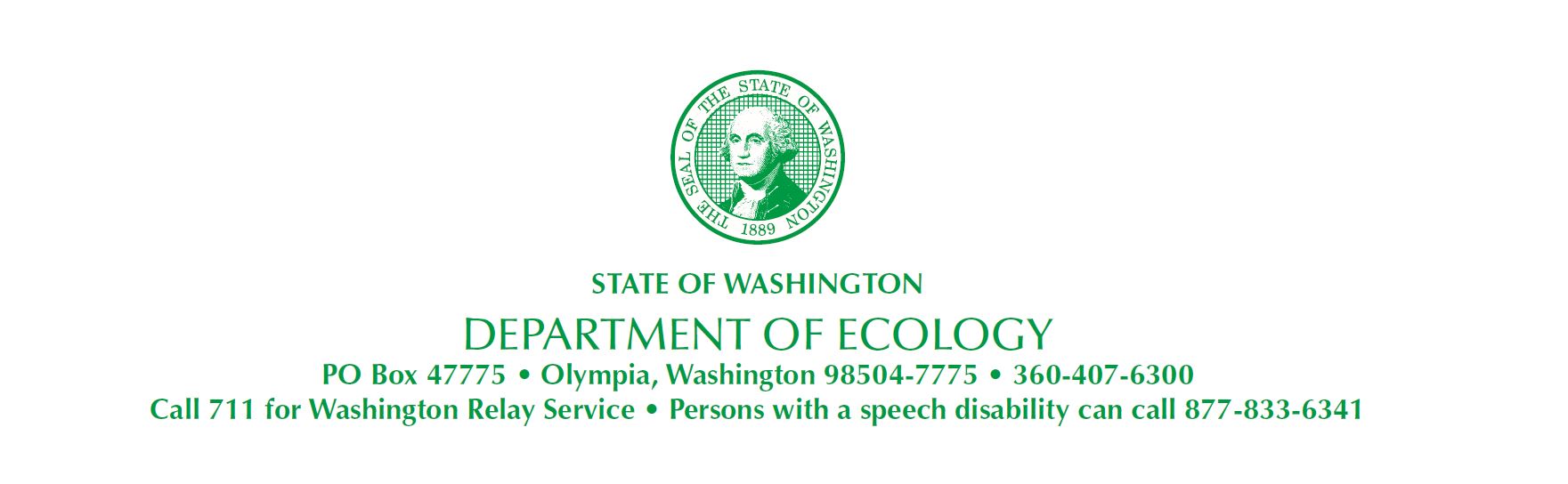 Estate of Sophie SussmanPortland Avenue Associates, LLCAttn: Mr. Loren R. DunnBeveridge & Diamond PC600 University Street, Suite 1601Seattle, WA 98101-3109Re:	Notification of Project Coordinator DesignationSite Name:  Tacoma MetalsSite Address:  1919 Portland Ave, Tacoma, Pierce County, WA  98421Facility/Site No.:  1257Dear Loren Dunn:Section V (4) of Agreed Order No. DE 97-5435 for Estate of Sophie Sussman/Portland Avenue Associates, LLC (Sussman Estate)—Tacoma Metals Site requires both the Washington State Department of Ecology (Ecology) and Sussman Estate to notify the other party if a new Project Coordinator is designated.  Ecology hereby notifies Sussman Estate that Andrew Smith, Cleanup Project Manager, is now the agency’s Project Coordinator.  Contact information follows:	Andrew Smith, Cleanup Project Manager	Toxics Cleanup Program – Washington Dept. of EcologyPO Box 47775Olympia, WA  98504-7775(360) 407-6316(360) 407-6305 Faxandrew.smith@ecy.wa.govPlease contact me if you have questions or comments.Sincerely,Andrew Smith, P.E., LHGUST/Technical Services Unit SupervisorToxics Cleanup ProgramSouthwest Regional OfficeBy certified mail:  9489 0090 0027 6066 6789 44cc: 	(Via electronic mail)Peter Bannister, Aspect ConsultingMary Henley, City of Tacoma Environmental Services DepartmentPhilip J. Slowiak, IP, Senior Project ManagerBill Hengemihle, Managing Director, LECG, LLCBrenda Anderson, CHMM, Schnitzer Steel IndustriesPaul Kalina, P.E., URS CorporationMark Meyers, Attorney for General MetalsJohn Cermak, Jr., Attorney for IPClark Davis, Attorney for Tacoma MetalsRod Rennie, Dept. of Natural ResourcesRich Scrivner, Dept. of Natural ResourcesJohn Level, Office of the Attorney GeneralNick Acklam, EcologyEcology Site File